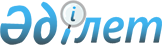 О составе Совета директоров акционерного общества "Национальный аналитический центр при Правительстве и Национальном Банке Республики Казахстан"
					
			Утративший силу
			
			
		
					Постановление Правительства Республики Казахстан от 13 сентября 2007 года N 801. Утратило силу постановлением Правительства Республики Казахстан от 22 июля 2009 года N 1113.

       Сноска. Утратило силу постановлением Правительства РК от 22.07.2009 N 1113 .       Правительство Республики Казахстан ПОСТАНОВЛЯЕТ: 

      1. Рекомендовать Национальному Банку Республики Казахстан и 

Канцелярии Премьер-Министра Республики Казахстан совместно с Комитетом государственного имущества и приватизации Министерства финансов Республики Казахстан в установленном законодательством порядке обеспечить избрание: 

      1) состава Совета директоров акционерного общества "Национальный аналитический центр при Правительстве и Национальном Банке Республики Казахстан" (далее - Центр) согласно приложению; 

      2) председателем правления Центра Манасову Аяну Токтагановну; 

      2. Настоящее постановление вводится в действие со дня подписания.       Премьер-Министр 

    Республики Казахстан Приложение          

к постановлению Правительства 

Республики Казахстан    

от 13 сентября 2007 года N 801  

Состав 

Совета директоров акционерного общества "Национальный аналитический центр при Правительстве и Национальном Банке Республики Казахстан" Ертлесова                  - внештатный советник Премьер-Министра 

Жаннат Джургалиевна          Республики Казахстан, председатель   Сайденов                   - Председатель Национального Банка 

Анвар Галимуллаевич          Республики Казахстан Кусаинов                   - вице-министр экономики и бюджетного 

Марат Апсеметович            планирования Республики Казахстан Орынбаев                   - Руководитель Канцелярии 

Ербол Турмаханович           Премьер-Министра Республики Казахстан Есентугелов                - независимый директор 

Арыстан Есентугелович Аханов                     - независимый директор 

Серик Ахметжанович 
					© 2012. РГП на ПХВ «Институт законодательства и правовой информации Республики Казахстан» Министерства юстиции Республики Казахстан
				